(Appendix 2)   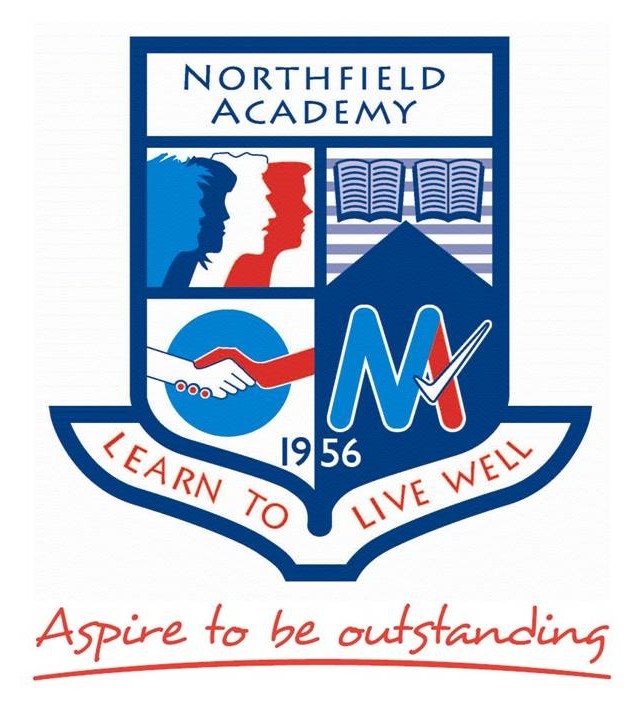 Northfield AcademyAnti Bullying PolicyAnti-bullying information for parents / carers.The Northfield Academy Anti Bullying Policy can be found on our school website and a paper copy will be provided on request. The Policy is centred around one of our key behaviours: Respect for People.  Please read the policy as it gives important information.Key messages for parents and carers.Be confident that pupils know what to doWe support all young people to stop bullying behaviours in our school. Respect for people is one of our core behaviours.Resilience is a focus of the S1 PSE programme. Guidance Teachers discuss bullying on a regular basis through the PSE programmes as your child moves up through the school.The school offers numerous avenues for young people to approach someone they feel comfortable with to discuss any issues of bullying. This might include their Guidance Teacher, Depute Head teacher, School Based Police officer, Student Councillor, Prefect or any other person in the school all of whom will offer help, advice and support.What can you do to help? Encourage your child to talk to you about anything causing upset.Contact your child’s Guidance Teacher. We can help.Help your child to understanding that telling and seeking help will provide the key to stopping bullying behaviour.If bullying behaviour continues after the person displaying the bullying behaviour has been spoken to, you and / or your child should re-report this.  Re-reporting is very important.What happens if your child is involved in bullying behaviour? Your child will be given an opportunity to stop this behaviour.We will contact you. Help is available to enable your child to stop bullying behaviour.Useful Telephone Numbers:Main School Office; 01224-699715Mrs Sweeney 	PT Guidance 	Macbeth House 	01224-717522Mrs Lowson   	PT Guidance 	Stuart House 	01224-717525Mrs Allan       	PT Guidance 	Wallace House	01224-717523Useful websiteswww.kidscape.org.ukwww.childline.org.ukwww.anti-bullyingalliance.org.uk Bullying: tips for parents – Live Well – NHS Choiceswww.respectme.org.ukwww.seemescotland.orgwww.stonewall.org.ukwww.unicef.org.uk/rights-respecting-schools